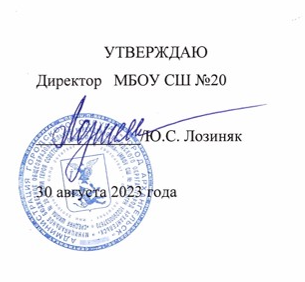 Перечень учебников,используемых в образовательном процессев 5-9 классах в 2023-2024 учебном году( включая АООП)Автор/авторский коллективНаименование учебникаКлассНаименование издателя(ей) учебникаФилология (предметная область)Филология (предметная область)Филология (предметная область)Филология (предметная область)Русский язык (учебный предмет)Русский язык (учебный предмет)Русский язык (учебный предмет)Русский язык (учебный предмет)Ладыженская Т.А., Баранов М. Т., Тростенцова Л.А. и др.Русский язык. В 2 ч.5Издательство «Просвещение»Быстрова Е. А., Кибирева Л.В. и др. / Под ред. Быстровой Е.А.Русский язык. В 2 ч.6Русское словоБыстрова Е. А., Кибирева Л.В. и др. / Под ред. Быстровой Е.А.Русский язык7Русское словоБыстрова Е.А., Кибирева Л.В. и др. / Под ред. Быстровой Е.А.Русский язык. В 2 ч.8Русское словоБыстрова Е.А., Кибирева Л.В. и др. / Под ред. Быстровой Е.А.Русский язык. В 2 ч.9Русское словоЛитература (учебный предмет)Литература (учебный предмет)Литература (учебный предмет)Литература (учебный предмет)Коровина В.Я., Журавлев В.П., Коровин В.И.Литература. В 2 ч.5Издательство «Просвещение»Меркин Г.С.Литература. В 2 ч.6Русское словоМеркин Г.С.Литература. В 2 ч.7Русское словоМеркин Г.С.Литература. В 2-х ч.8Русское словоЗинин С.А., Сахаров В.И.Литература. В 2-х ч.9Русское словоИностранный язык (учебный предмет)Иностранный язык (учебный предмет)Иностранный язык (учебный предмет)Иностранный язык (учебный предмет)Ваулина Ю.Е., Дули Д., Подоляко О.Е. и др.Английский язык. 5 класс5Издательство «Просвещение»Ваулина Ю.Е., Дули Д., Подоляко О.Е. и др.Английский язык. 6 класс6Издательство «Просвещение»Ваулина Ю.Е., Дули Д., Подоляко О.Е. и др.Английский язык. 7 класс7Издательство «Просвещение»Ваулина Ю.Е., Дули Д., Подоляко О.Е. и др.Английский язык. 8 класс8Издательство «Просвещение»Ваулина Ю.Е., Дули Д., Подоляко О.Е. и др.Английский язык. 9 класс9Издательство «Просвещение»Общественно-научные предметы (предметная область)Общественно-научные предметы (предметная область)Общественно-научные предметы (предметная область)Общественно-научные предметы (предметная область)История России (учебный предмет)История России (учебный предмет)История России (учебный предмет)История России (учебный предмет)Арсентьев Н. М., Данилов А. А., Стефанович П. С. и другие ; под ред. Торкунова А. В.История России в 2-х частях6ДРОФААндреев И.Л., Фёдоров И.Н., Амосова И.В.История России XVI - конец XVII века7ДРОФААндреев И.Л., Ляшенко Л.М., Амосова И.В., Артасов И. А., Фёдоров И.НИстория России конец XVII- XVIII век8ДРОФАЛяшенко Л.М., Волобуев О.В., Симонова Е.В.История России XIX - начало XX века9ДРОФАВсеобщая история (учебный предмет)Всеобщая история (учебный предмет)Всеобщая история (учебный предмет)Всеобщая история (учебный предмет)Вигасин А. А., Годер Г. И., Свенцицкая И. С.; под ред. Искендерова А. А.Всеобщая история. История Древнего мира.5Издательство «Просвещение»Ведюшкин В. А., Уколова В.И.История. Средние века6Издательство «Просвещение»Ведюшкин В. А., Бовыкин Д.Ю.История. Новое время. Конец XV -конец XVIII века7Издательство «Просвещение»Медяков А.С., Бовыкин Д.Ю.История. Новое время. Конец XVIII - XIX век8Издательство «Просвещение»Бовыкин Д.Ю.,Ведюшкин В. А.Всеобщая история. Новое время8Издательство «Просвещение»Медяков А.С., Бовыкин Д.ЮВсеобщая история. Новое время9Издательство «Просвещение»Обществознание (учебный предмет)Обществознание (учебный предмет)Обществознание (учебный предмет)Обществознание (учебный предмет)Боголюбов Л.Н., Виноградова Н.Ф., Городецкая Н.И. и др. / Под ред. Боголюбова Л.Н., Ивановой Л.Ф.Обществознание5Издательство «Просвещение»Виноградова Н.Ф., Городецкая Н.И, Иванова Л.Ф. и др. / Под ред. Боголюбова Л.Н., Ивановой Л.Ф.Обществознание6Издательство «Просвещение»Боголюбов Л.Н., Городецкая Н.И., Иванова Л.Ф. / Под ред. Боголюбова Л.Н., Ивановой Л.Ф.Обществознание7Издательство «Просвещение»Боголюбов Л.Н., Городецкая Н.И., Иванова Л.Ф. и др. / Под ред. Боголюбова Л.Н., Лазебниковой А.Ю., Городецкой Н.И.Обществознание8Издательство «Просвещение»Боголюбов Л.Н., Матвеев А.И., Жильцова Е.И. и др. / Под ред. Боголюбова Л.Н., Лазебниковой А.Ю., Матвеева А.И.Обществознание9Издательство «Просвещение»География (учебный предмет)География (учебный предмет)География (учебный предмет)География (учебный предмет)Алексеев А.И., Николина В.В., Липкина Е.К. и др.География5-6Издательство «Просвещение»Коринская В. А., Душина И.В., Щенев В . А.География7ДРОФАБаринова И.И.География8ДРОФААлексеев А.И., Низовцев В.А., Ким Э.В. и др. / Под ред. Алексеева А.И.География9Издательство «Просвещение»Математика и информатика (предметная область)Математика и информатика (предметная область)Математика и информатика (предметная область)Математика и информатика (предметная область)Математика (учебный предмет)Математика (учебный предмет)Математика (учебный предмет)Математика (учебный предмет)Виленкин Н.Я., Жохов В.И., Чесноков А.С. и др.Математика. 5 класс5Издательство «Просвещение»Мерзляк А.Г., Полонский В.Б., Якир М.С.Математика. 6 класс6Издательский центр ВЕНТАНА-ГРАФАлгебра (учебный предмет)Алгебра (учебный предмет)Алгебра (учебный предмет)Алгебра (учебный предмет)Макарычев Ю.Н., Миндюк Н.Г., Нешков К.И. и другие; под ред. Теляковского С.А.Алгебра. Базовый уровень7 класс7Издательство «Просвещение»Мерзляк А.Г., Полонский В.Б., Якир М.С.Алгебра.8 класс8Издательский центр ВЕНТАНА-ГРАФМерзляк А.Г., Полонский В.Б., Якир М.С.Алгебра. 9 класс9Издательский центр ВЕНТАНА-ГРАФГеометрия (учебный предмет)Геометрия (учебный предмет)Геометрия (учебный предмет)Геометрия (учебный предмет)Атанасян Л.С., Бутузов В.Ф., Кадомцев С.Б. и другиеГеометрия, 7 -9 класс базовый уровень7Издательство «Просвещение»Мерзляк А.Г., Полонский В.Б., Якир М.С.Геометрия. 8 класс8Издательский центр ВЕНТАНА-ГРАФМерзляк А.Г., Полонский В.Б., Якир М.С.Геометрия. 9 класс9Издательский центр ВЕНТАНА-ГРАФСтатистика (учебный предмет)Статистика (учебный предмет)Статистика (учебный предмет)Статистика (учебный предмет)Высоцкий И.Р., Ященко И.В.; под ред. Ященко И.В.Математика. Вероятность и статистика: 7-9-е классы: базовый уровень: в 2 частях7Издательство «Просвещение»Высоцкий И.Р., Ященко И.В.; под ред. Ященко И.В.Математика. Вероятность и статистика: 7-9-е классы: базовый уровень: в 2 частях8Издательство «Просвещение»Высоцкий И.Р., Ященко И.В.; под ред. Ященко И.ВМатематика. Вероятность и статистика: 7-9-е классы: базовый уровень: в 2 частях9Издательство «Просвещение»Информатика (учебный предмет)Информатика (учебный предмет)Информатика (учебный предмет)Информатика (учебный предмет)Босова Л.Л., Босова А.Ю.Информатика: учебник для 7 класса7БИНОМ. Лаборатория знанийБосова Л. Л., Босова А.Ю.Информатика: учебник для 8 класса8БИНОМ. Лаборатория знанийБосова Л.Л., Босова А.Ю.Информатика: учебник для 9 класса9БИНОМ.Лаборатория знанийЕстественнонаучные предметы (предметная область)Естественнонаучные предметы (предметная область)Естественнонаучные предметы (предметная область)Естественнонаучные предметы (предметная область)Физика (учебный предмет)Физика (учебный предмет)Физика (учебный предмет)Физика (учебный предмет)Перышкин И.М., Иванов А.И.Физика7Издательство «Просвещение»Перышкин А.В.Физика8ДРОФАПерышкин А.В., Гутник Е.М.Физика9ДРОФАБиология (учебный предмет)Биология (учебный предмет)Биология (учебный предмет)Биология (учебный предмет)Пасечник В. В., Суматохин С. В., Гапонюк З.Г., Швецов Г.Г.; под ред Пасечника В. В.Биология: 5-й класс: базовый уровень5Издательство «Просвещение»Пономарева И.Н., Корнилова О.А., Кучменко В.С./ Под ред. Пономаревой И.Н.Биология6Издательский центр ВЕНТАНА-ГРАФПасечник В. В., Суматохин С. В., Гапонюк З.Г., Швецов Г.Г.; под ред Пасечника В. ВБиология7Издательство «Просвещение»Пономарева И.Н., Корнилова О.А., Кучменко В.С./ Под ред. Пономаревой И.Н.Биология8ДРОФАПономарева И.Н., Корнилова О.А., Чернова Н.М. / Под ред. Пономаревой И.Н.Биология9Издательский центр ВЕНТАНА-ГРАФХимия (учебный предмет)Химия (учебный предмет)Химия (учебный предмет)Химия (учебный предмет)Рудзитис Г.Е., Фельдман Ф.Г.Химия8Издательство «Просвещение»Рудзитис Г.Е., Фельдман Ф.Г.Химия9Издательство «Просвещение»Новошинский И.И., Новошинская Н.С.Химия (базовый уровень)10-11Русское словоНовошинский И.И., Новошинская Н.С.Химия (углубленный уровень)10-11Русское словоИскусство (предметная область)Искусство (предметная область)Искусство (предметная область)Искусство (предметная область)Изобразительное искусство (учебный предмет)Изобразительное искусство (учебный предмет)Изобразительное искусство (учебный предмет)Изобразительное искусство (учебный предмет)Горяева НА., Островская О.В. / Под ред. Неменского Б.М.Изобразительное искусство5Издательство «Просвещение»Неменская Л. А. / Под ред. Неменского Б.М.Изобразительное искусство6Издательство «Просвещение»Питерских А.С., Гуров Г.Е. / Под ред. Неменского Б.М.Изобразительное искусство7Издательство «Просвещение»Питерских А.С. / Под ред. Неменского Б,М.Изобразительное искусство8Издательство «Просвещение»Музыка (учебный предмет)Музыка (учебный предмет)Музыка (учебный предмет)Музыка (учебный предмет)Сергеева Г. П., Критская Е. Д.Искусство. Музыка5Издательство «Просвещение»Науменко Т.Н., Алеев В.В.Искусство. Музыка6ДРОФАНауменко Т.И., Алеев В.В.Искусство. Музыка7ДРОФАНауменко Т.Н., Алеев В.В.Искусство. Музыка8ДРОФАТехнология (предметная область)Технология (предметная область)Технология (предметная область)Технология (предметная область)Глозман Е.С., Кожина О.А., Хотунцев Ю.Л. и др.Технология5Издательство «Просвещение»Казакевич В.М.  и др./ Под ред. Казакевича В.М.Технология6Издательство «Просвещение»Казакевич В.М.  и др./ Под ред. Казакевича В.М.Технология.. 7 класс7Издательство «Просвещение»Физическая культура и основы безопасности жизнедеятельности (предметная область)Физическая культура и основы безопасности жизнедеятельности (предметная область)Физическая культура и основы безопасности жизнедеятельности (предметная область)Физическая культура и основы безопасности жизнедеятельности (предметная область)Физическая культура (учебный предмет)Физическая культура (учебный предмет)Физическая культура (учебный предмет)Физическая культура (учебный предмет)Виленский М.Я., ТуревскийИ.М., Торочкова Т.Ю. и др. / Под ред. Виленского М.Я.Физическая культура5-7Издательство «Просвещение»Лях В.И.Физическая культура8-9Издательство «Просвещение»Основы безопасности жизнедеятельности (учебный предмет)Основы безопасности жизнедеятельности (учебный предмет)Основы безопасности жизнедеятельности (учебный предмет)Основы безопасности жизнедеятельности (учебный предмет)Вангородский С.Н., Кузнецов М.И, Латчук В.Н. и др.Основы безопасности жизнедеятельности8ДРОФАОсновы духовно-нравственной культуры России (предметная область)Основы духовно-нравственной культуры России (предметная область)Основы духовно-нравственной культуры России (предметная область)Основы духовно-нравственной культуры России (предметная область)Виноградова Н.Ф., Власенко В.И., Поляков А.В.Основы духовно-нравственной культуры народов России. 5 класс5Издательский центр ВЕНТАНА-ГРАФ